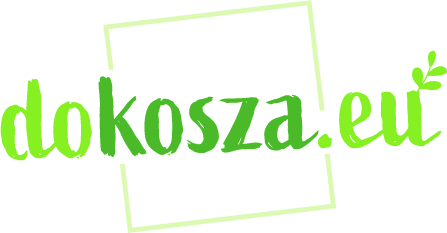 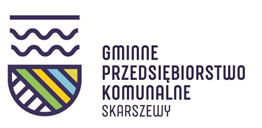 GMINA STAROGARD GDAŃSKIHarmonogram odbioru odpadówod 01.10.2020 do 31.12.2020SEKTOR I i IIIGMINA STAROGARD GDAŃSKIHarmonogram odbioru odpadówod 01.10.2020 do 31.12.2020SEKTOR I i IIIGMINA STAROGARD GDAŃSKIHarmonogram odbioru odpadówod 01.10.2020 do 31.12.2020SEKTOR I i IIIGMINA STAROGARD GDAŃSKIHarmonogram odbioru odpadówod 01.10.2020 do 31.12.2020SEKTOR I i III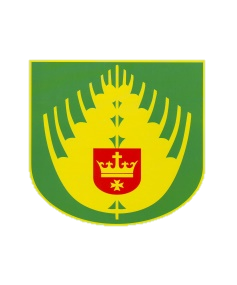 REJONMIEJSCOWOŚĆMIEJSCOWOŚĆDZIEŃFRAKCJA2020202020202020REJONMIEJSCOWOŚĆMIEJSCOWOŚĆDZIEŃFRAKCJAPAŹDZIERNIKPAŹDZIERNIKLISTOPADGRUDZIEŃIRokocinRokocinPnPAPIER--30-IRokocinRokocinPnSZKŁO--2-IRokocinRokocinPnMETALE I TWORZYWA SZTUCZNE5,195,191614IRokocinRokocinPnBIO5,195,191614IRokocinRokocinPnZMIESZANE5,195,191614IISucumin, Sumin, Stary LasSucumin, Sumin, Stary LasPnPAPIER--30-IISucumin, Sumin, Stary LasSucumin, Sumin, Stary LasPnSZKŁO--2-IISucumin, Sumin, Stary LasSucumin, Sumin, Stary LasPnMETALE I TWORZYWA SZTUCZNE1(czw),12,261(czw),12,262321IISucumin, Sumin, Stary LasSucumin, Sumin, Stary LasPnBIO12,2612,262321IISucumin, Sumin, Stary LasSucumin, Sumin, Stary LasPnZMIESZANE1(czw),12,261(czw),12,262321IIIKoteżeKoteżeWtPAPIER--1IIIKoteżeKoteżeWtSZKŁO--3-IIIKoteżeKoteżeWtMETALE I TWORZYWA SZTUCZNE6,206,201715IIIKoteżeKoteżeWtBIO6,206,201715IIIKoteżeKoteżeWtZMIESZANE6,206,201715IVNowa Wieś RzecznaNowa Wieś RzecznaWtPAPIER--1IVNowa Wieś RzecznaNowa Wieś RzecznaWtSZKŁO--3-IVNowa Wieś RzecznaNowa Wieś RzecznaWtMETALE I TWORZYWA SZTUCZNE1(czw),13,271(czw),13,272422IVNowa Wieś RzecznaNowa Wieś RzecznaWtBIO13,2713,272422IVNowa Wieś RzecznaNowa Wieś RzecznaWtZMIESZANE1(czw),13,271(czw),13,272422VKokoszkowyKokoszkowyŚrPAPIER--2VKokoszkowyKokoszkowyŚrSZKŁO--4-VKokoszkowyKokoszkowyŚrMETALE I TWORZYWA SZTUCZNE7,217,211816VKokoszkowyKokoszkowyŚrBIO7,217,211816VKokoszkowyKokoszkowyŚrZMIESZANE7,217,211816VICiecholewy, Janin, Siwiałka,TrzcińskCiecholewy, Janin, Siwiałka,TrzcińskŚrPAPIER--2VICiecholewy, Janin, Siwiałka,TrzcińskCiecholewy, Janin, Siwiałka,TrzcińskŚrSZKŁO--4-VICiecholewy, Janin, Siwiałka,TrzcińskCiecholewy, Janin, Siwiałka,TrzcińskŚrMETALE I TWORZYWA SZTUCZNE2(pt),14,282(pt),14,282523VICiecholewy, Janin, Siwiałka,TrzcińskCiecholewy, Janin, Siwiałka,TrzcińskŚrBIO14,2814,282523VICiecholewy, Janin, Siwiałka,TrzcińskCiecholewy, Janin, Siwiałka,TrzcińskŚrZMIESZANE2(pt),14,282(pt),14,282523VIIKrąg, Okole, ŻabnoKrąg, Okole, ŻabnoPtPAPIER--4VIIKrąg, Okole, ŻabnoKrąg, Okole, ŻabnoPtSZKŁO--6-VIIKrąg, Okole, ŻabnoKrąg, Okole, ŻabnoPtMETALE I TWORZYWA SZTUCZNE9,239,232018VIIKrąg, Okole, ŻabnoKrąg, Okole, ŻabnoPtBIO2,9,232,9,232018VIIKrąg, Okole, ŻabnoKrąg, Okole, ŻabnoPtZMIESZANE9,239,232018VIIILinowiec Linowiec PtPAPIER--4VIIILinowiec Linowiec PtSZKŁO--6-VIIILinowiec Linowiec PtMETALE I TWORZYWA SZTUCZNE2,16,302,16,302724(czw)VIIILinowiec Linowiec PtBIO2,16,302,16,302724(czw)VIIILinowiec Linowiec PtZMIESZANE2,16,302,16,302724(czw)Rokocin, Sucumin, Sumin,Rokocin, Sucumin, Sumin,CzWIELKOGABARYTOWE88Stary Las, Koteże, Nowa WieśStary Las, Koteże, Nowa WieśCzWIELKOGABARYTOWE1515Kokoszkowy, Ciecholewy, Janin, Kokoszkowy, Ciecholewy, Janin, CzWIELKOGABARYTOWE2222Siwiałka, Trzcińsk,Krąg, Okole, Żabno, LinowiecSiwiałka, Trzcińsk,Krąg, Okole, Żabno, LinowiecCzWIELKOGABARYTOWE2929Odpady frakcji: PAPIER, SZKŁO, METALE I TWORZYWA SZTUCZNE, BIO, ZMIESZANE, WIELKOGABARYTOWE będą odbierane od godz. 6.00. Prosimy o przygotowanie odpadów do odbioru w następujący sposób:Pojemniki/worki do gromadzenia odpadów komunalnych na nieruchomości należy umieścić w miejscu wyodrębnionym umożliwiającym segregację odpadów, dostępnym dla pracowników Gminnego Przedsiębiorstwa Komunalnego w Skarszewach od strony drogi dojazdowej, bez konieczności otwierania bram i wchodzenia na teren nieruchomości.W przypadku braku wyodrębnionego miejsca pojemniki/worki należy wystawiać w dniu odbioru odpadów na chodnik lub w pasie drogowym przed wejściem na teren nieruchomości lub w innym miejscu (uzgodnionym) przy trasie dojazdowej samochodów wywożących odpady.W przypadku, gdy niemożliwym jest wyznaczenie odpowiedniego miejsca gromadzenia odpadów na terenie własnej nieruchomości, ze względu na brak możliwości spełnienia wymagań zawartych w obowiązujących przepisach, właściciel tej nieruchomości zobowiązany jest do zapewnienia usytuowania pojemników na terenie innej nieruchomości, na zasadach uzgodnionych z jej właścicielem w formie pisemnej. Odpady wielkogabarytowe (wystawki) dotyczą niżej wymienionych odpadów: wielkogabarytowe, zużyty sprzęt elektryczny i elektroniczny, leki, chemikalia, baterie, akumulatory oraz niebezpieczne. Zbiórka nie obejmuje: odpadów budowlanych i rozbiórkowych oraz części samochodowych. Punkt Selektywnej Zbiórki Odpadów Komunalnych (PSZOK): Zakład Utylizacji Odpadów Komunalnych „Stary Las” Sp. z o.o. Stary Las 9,tel. 58/5300799, e-mail: biuro@starylas.plStrona internetowa: www.starylas.plDane kontaktowe:Gmina Starogard Gdański ul. Gen. Sikorskiego 9 tel. 58/5625067 e-mail odpady@ugstarogard.plStrona internetowa: www.dokosza.eu Gminne Przedsiębiorstwo Komunalne Sp. z o.o. ul. Gdańska 683-250 Skarszewytel. 734146406e-mail: gpk@skarszewy.plStrona internetowa: www.gpk.skarszewy.pl